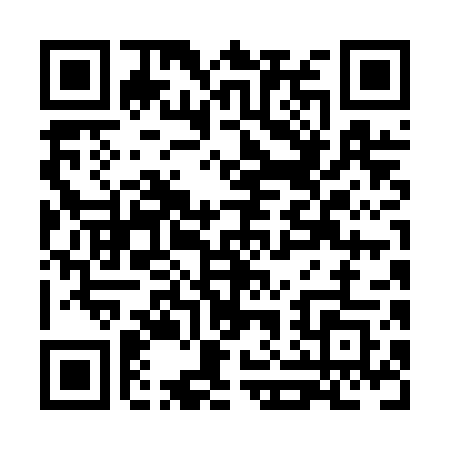 Prayer times for Change Islands, Newfoundland and Labrador, CanadaMon 1 Jul 2024 - Wed 31 Jul 2024High Latitude Method: Angle Based RulePrayer Calculation Method: Islamic Society of North AmericaAsar Calculation Method: HanafiPrayer times provided by https://www.salahtimes.comDateDayFajrSunriseDhuhrAsrMaghribIsha1Mon3:085:051:126:449:1811:152Tue3:095:051:126:439:1811:153Wed3:095:061:126:439:1811:154Thu3:095:071:126:439:1711:155Fri3:105:081:126:439:1711:146Sat3:105:091:136:439:1611:147Sun3:115:091:136:439:1611:148Mon3:115:101:136:429:1511:149Tue3:125:111:136:429:1411:1410Wed3:135:121:136:429:1411:1311Thu3:135:131:136:419:1311:1312Fri3:145:141:136:419:1211:1313Sat3:145:151:136:419:1111:1214Sun3:155:161:146:409:1011:1215Mon3:155:171:146:409:0911:1116Tue3:165:181:146:399:0911:1117Wed3:175:201:146:399:0811:1118Thu3:175:211:146:389:0711:1019Fri3:185:221:146:389:0511:1020Sat3:185:231:146:379:0411:0921Sun3:195:241:146:369:0311:0822Mon3:205:261:146:369:0211:0823Tue3:205:271:146:359:0111:0724Wed3:235:281:146:348:5911:0425Thu3:255:301:146:348:5811:0226Fri3:275:311:146:338:5711:0027Sat3:305:321:146:328:5510:5728Sun3:325:341:146:318:5410:5529Mon3:355:351:146:308:5310:5230Tue3:375:361:146:298:5110:5031Wed3:395:381:146:298:5010:47